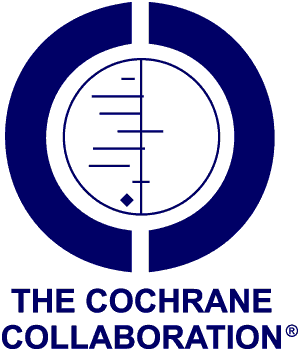 The CochranePublic Health GroupData Extraction and Assessment TemplateThis form suggests elements which should be addressed in your review and is to be modified in keeping with the following instructions.  Some questions may be changed from open-ended questions to specific data items where appropriate.  Refer to the Cochrane Handbook when undertaking modifications to this form.  Sections can be expanded and irrelevant sections can be removed.  It is difficult to design a single form that meets the needs of all reviews. It is therefore important that you consider your needs carefully prior to data extraction and pilot your process.  Elements within the template are not intended for use as a scoring system. The components of the Risk of Bias Table have been incorporated into this form. Criteria for judging risk of bias as well as examples of appropriate methods of addressing each form of bias are provided in Chapter 8 of the Cochrane Handbook, particularly Table 8.5.c.  For tips on how to enter data into RevMan 5, see “Risk of Bias” tables in the RevMan User Guide. If you are using an additional quality assessment tool you will need to add appropriate questions to reflect the additional components.Notes on using a data extraction form: Pilot the Data Extraction Form you plan on using (and note in your protocol that it will, or has, been piloted) Be consistent in the order and style you use to describe the information.  This will make it easier to complete the Table of Included Studies, prevent you from overlooking information and make reading of the review easier.  Highlight any missing information as unclear or not described, to make it clear to the reader of your review that the information was not included in the description of the study, not that you forgot to extract it.  You should include instructions and decision rules on the data collection form. It is crucial that you practice using the form and receive, or give, training if the form was designed by someone other than the person using it.Cochrane Public Health Group Data Extraction and Assessment Template (modify to suit your review) 1. General Information 2. Study EligibilitySummary of Assessment for InclusionDO NOT PROCEED IF PAPER EXCLUDED FROM REVIEW3. Study details		ResultsIntervention Group 1   
     (copy and paste table for each Intervention group)                                                                                                                    Outcomes      (This table is set up for 2 outcome measure to save spaces, copy and paste table as often as required)ResultsCopy and paste the appropriate table for each outcome and subgroup at each timepoint, including baselineFor RCT/CCTDichotomous outcome                   
                                                                                                                                                  page/para/fig For RCT/CCTContinuous outcome                                                                                                            page/para/figFor RCT/CCTGeneric inverse variance method                                                                                                                                                                      Page/para/figureFor                                                                                                                                                                          Page/para/figFor ITSGeneric inverse variance method                                                                                                                                                                                               Page/para/fig Other relevant information Risk of bias assessmentPlease refer to Chapter 8 - Table 8.5.c: Criteria for judging risk of bias in the ‘Risk of bias’ assessment tool and to the Cochrane EPOC Group’s guidance for assessing Risk of bias for studies with a separate control group (RCTs, CCTs, CBAs) and Risk of bias for interrupted time series studies (Appendix 3) for additional guidance for scoring Yes/No/Unclear. Note that the table below includes items from both EPOC tools. The ITS tool has been incorporated into the bottom of the table and all items for ITS studies are denoted by ITS preceding the risk of bias question.* Note: For each section above ‘Yes’ indicates a ‘low risk of bias’; ‘No’ indicates a ‘high risk of bias’; ‘Unclear’ indicates an ‘uncertain risk of bias’. When entering the data into RevMan, the options to choose from will be ‘Low’, ‘High’ and ‘Unclear’ResultsComparison:										Outcome: 										  Subcategory:									*Reasons for loss/exclusion:  Subcategory:									*Reasons for loss/exclusionStudy ID:Report ID : Date form completed: First author:  Year of study:Data extractor:Citation:Citation:Citation:Publication type	Journal Article    Abstract    Other (specify e.g. book chapter)___________________Publication type	Journal Article    Abstract    Other (specify e.g. book chapter)___________________Country of study:Country of study:Funding source of study:Potential conflict of interest from funding? Y / N / unclearStudy Characteristics Study Characteristics Study Characteristics Study Characteristics Page/ / Figure # Type of study(Review authors to add/remove designs based on criteria specified in protocol) Randomised Controlled Trial (RCT) Cluster Randomised Controlled Trial (cluster RCT) Randomised Controlled Trial (RCT) Cluster Randomised Controlled Trial (cluster RCT) Controlled Before and After () studyContemporaneous data collectionComparable control siteAt least 2 x intervention and 2 x control clustersType of study(Review authors to add/remove designs based on criteria specified in protocol) Interrupted Time Series (ITS)At least 3 time points before and 3 after the interventionClearly defined intervention point  Interrupted Time Series (ITS)At least 3 time points before and 3 after the interventionClearly defined intervention point  Other design (specify):Type of study(Review authors to add/remove designs based on criteria specified in protocol) A process evaluation of an included study design  A process evaluation of an included study design Does the study design meet the criteria for inclusion?Yes 	No  Exclude  Unclear Type of study(Review authors to add/remove designs based on criteria specified in protocol)Description in text:Description in text:Description in text:Participants(Review authors insert inclusion criteria as defined in Protocol)Describe the participants included:Describe the participants included:Describe the participants included:Participants(Review authors insert inclusion criteria as defined in Protocol)Are participants defined as a group having specific social or cultural characteristics?Yes 	No 	Unclear Details:Yes 	No 	Unclear Details:Participants(Review authors insert inclusion criteria as defined in Protocol)How is the geographic boundary defined?Details:Specific location (e.g. state / country):Details:Specific location (e.g. state / country):Participants(Review authors insert inclusion criteria as defined in Protocol)Do the participants meet the criteria for inclusion?Yes 	No  Exclude 	Unclear Yes 	No  Exclude 	Unclear Types of intervention(Review authors insert inclusion criteria as defined in Protocol)Strategies included in the intervention Strategies included in the intervention Types of intervention(Review authors insert inclusion criteria as defined in Protocol)Focus of the interventionFocus of the interventionTypes of intervention(Review authors insert inclusion criteria as defined in Protocol)Does the intervention meet the criteria for inclusion?Does the intervention meet the criteria for inclusion?Yes 	No  Exclude	Unclear Yes 	No  Exclude	Unclear Duration of interventionStart date: Stop date: Stop date: Intervention duration: Duration of interventionIs the duration of intervention adequate for inclusion?Is the duration of intervention adequate for inclusion?Yes 	No  Exclude 	Unclear Yes 	No  Exclude 	Unclear Types of outcome measures(Review authors insert inclusion criteria as defined in Protocol)List outcomes:List outcomes:Types of outcome measures(Review authors insert inclusion criteria as defined in Protocol)Outcome measured at a population level or individual level?Outcome measured at a population level or individual level?Details:Details:Types of outcome measures(Review authors insert inclusion criteria as defined in Protocol)Do the outcome measures meet the criteria for inclusion?Do the outcome measures meet the criteria for inclusion?Yes 	No  Exclude	Unclear Yes 	No  Exclude	Unclear Include in review 	Exclude from review Include in review 	Exclude from review Independently assessed, and then compared?	Yes    No Differences resolved 	Yes    No Request further details? 	Yes    No Contact details of authors: Notes:Notes:Study intentionDescriptions as stated in the report/paperPage/ / Figure #Aim of intervention What was the problem that this intervention was designed to address?Aim of studyWhat was the study designed to assess? Are these clearly stated?Equity pointer: Social context of the studye.g. was study conducted in a particular setting that might target/exclude specific population s? See also Inclusion/exclusion criteria under Methods, below.Start and end date of the studyIdentify which elements of planning of the intervention should be includedTotal study durationMethods Descriptions as stated in the report/paperPage/ / Figure #Method/s of recruitment of participants(How were potential participants approached and invited to participate? Where were participants recruited from? Does this differ from the intervention setting?)Inclusion/exclusion criteria for participation in study	Representativeness of sample: Are participants in the study likely to be representative of the target population?Total number of intervention groupsAssumed risk estimate(e. .baseline or population risk noted  in Background)References:Sample size calculation:    What assumptions were made?    Were these assumptions appropriate?(Yes/No/Unclear)What was the unit of randomisation?Allocation by individuals or cluster/groups What was the unit of analysis?Is this the same as the unit of randomisation?(Yes/No/Unclear)Statistical methods used and appropriateness of these methods(Check with your statistician if unsure about appropriateness)Participants Include if relevantInclude information for each group (i.e. intervention and controls) under studyPage/ / Figure #What percentage of selected individuals agreed to participate?Total number randomised (or total pop. at start of study for NRCTs)Number allocated to each intervention group (no. of individuals)For cluster trials, number of clusters, number of people per clusterWhere there any significant baseline imbalances?Yes 	No    Unclear Details:Number and reason for (and sociodemographic differences of) withdrawals and exclusions for each intervention groupWere patients who entered the study adequately accounted for?What percentage of patients completed the study?What percentage of participants received the allocated intervention or exposure of interest?Is the analysis performed by intervention allocation status (intention to treat) rather than the actual intervention received? Have any attempts been made to impute missing data?Age (median, mean and range if possible)SexRace/Ethnicity Principal health problem (incl. stage of illness)Diagnostic criteria Co-morbidityOther sociodemographics (eg. Educational level, literacy level, soci-economic status, first language. Also consider possible proxies for these e.g. low baseline nutritional status )PROGRESS categories reported at baseline (indicate letters of those reported: Place of residence, race, occupation, gender, religion, education, SES, social capital)SubgroupsEnter a description of any participant subgroups from this paper to be analysed in the review.Group name:(State brief name for this intervention group.)       Page/ / Figure #Details of intervention or control condition  (Include if relevant in sufficient detail for replication)Details of intervention or control condition  (Include if relevant in sufficient detail for replication)Details of intervention or control condition  (Include if relevant in sufficient detail for replication)Setting eg multicentre, university teaching hospitals, rural, metropolitan, school, workplace, community, GP clinic, etc.Theoretical basis (include key references)Content (list the strategies intended and delivered)Did the intervention include strategies to address diversity/disadvantage?Enter a description of any relevant strategiesDelivery (eg. Stages (sequential or simultaneous), timing, frequency, duration, intensity, fidelity – process indicators)Providers (who, number, education/training in intervention delivery, ethnicity etc. if potentially relevant to acceptance and uptake by participantsCo-interventionsDuration of interventionDuration of follow-upWas sustainability discussed by the authors? Was is a consideration in study development?Economic variables
ie costs of the intervention, and changes in other (eg health care)  costs as result of interventionYes  List in Outcome section if appropriate  No 	Unclear Details:Other economic information (from a societal, non-healthcare view – e.g. lost wages, time)Yes  No    Details:Resource requirements to replicate intervention (e.g. staff numbers, hours of implementation, equipment?)SubgroupsEnter a description of any intervention subgroups from this report to be analysed in the review.What are the moderators/mediators of changes stated in the study?Do the authors describe any political or organisational context?List relevant dot pointsWere any partnerships referred to?List these as dot pointsWas a process evaluation conducted?What components were included in the process evaluation? (eg. dose, frequency, consistency, implemented as intended etc)Control/comparison (what information is provided about what the control or comparison group received?)Enter a description of what was provided for the control group, if applicableQuestionOutcome 1Page/ / Figure #Outcome 2Page/ / Figure #Is there an analytic framework applied (e.g. logic model, conceptual framework)?Outcome definition (with diagnostic criteria if relevant)Type of outcome: Is this a modifiable variable (Community level, neighbourhood level, individual level) or desired health outcomeTime points measuredTime points reportedIs there adequate latency for the outcome to be observed?Is the measure repeated on the same individuals or redrawn from the population / community for each time point?Unit of measurement (if relevant)For scales – upper and lower limits and indicate whether high or low score is goodHow is the measure applied? Telephone survey, mail survey, in person by trained assessor, routinely collected data, other  How is the outcome reported? Self or study assessorIs this outcome/tool validated?…And has it been used as validated?Is it a reliable outcome measure?Is there adequate power for this outcome?Were PROGRESS categories analysed by outcome? Indicate the letters of those that outcomes were analysed by (place of residence, race, occupation, gender, religion, education, SES, social capital)ComparisonOutcomeSubgroupTimepointResultsInterventionInterventionComparisonComparisonEventsNo. participants EventsNo. participantsNo. of missing participants and reasons Any other results reported Reanalysis required? (specify - (e.g. correlation adjustment)Reanalysis possible?yes/no/unclearyes/no/unclearyes/no/unclearyes/no/unclearReanalysed resultsComparisonOutcomeSubgroupTimepointPost-intervention or change from baseline?ResultsInterventionInterventionInterventionComparisonComparisonComparisonMeanSD (or other variance)No. participantsMeanSD (or other variance)No. participantsNo. missing participants and reasonsAny other results reported Reanalysis required? (specify)Reanalysis possible?yes/no/unclearyes/no/unclearyes/no/unclearyes/no/unclearyes/no/unclearyes/no/unclearReanalysed resultsComparisonOutcomeSubgroupTimepointResultsEffect estimateSE (or other variance)Intervention no.Control no.ResultsNo. missing participants and reasonsAny other results reported Reanalysis required? (specify)Reanalysis possible?yes/no/unclearyes/no/unclearyes/no/unclearyes/no/unclearReanalysed resultsComparisonAssignmentHow were control and treatment groups selected?? Is there likely to be an effect if these were the opposite way?How were control and treatment groups selected?? Is there likely to be an effect if these were the opposite way?Contemporaneous data collection?Contemporaneous data collection?OutcomeSubgroupTimepointPost-intervention or change from baseline?InterventionComparisonNo. participantsmeasuredNo. missing participants and reasonsBaseline result (with variance measure)Post-intervention results (with variance measure)Change (Post – baseline) (with variance measure)Difference in change (intervention – control) (with variance measure)Any other results reported Reanalysis required? (specify)Reanalysis possible?yes/no/unclearyes/no/unclearReanalysed resultsComparisonOutcomeSubgroupLength of timepoints measuredSnapshot or interval measuredNo. participants measuredNo. missing participants and reasonsPre-interventionPre-interventionPre-interventionPost-interventionPost-interventionNo. of timepoints measuredMean value (with variance measure)Difference in means (post – pre)Percent relative changeResult reported by authors (with variance measure)Reanalysis required? (specify)Reanalysis possible?yes/no/unclearyes/no/unclearyes/no/unclearyes/no/unclearyes/no/unclearIndividual time point resultsRead from figure?yes/noyes/noyes/noyes/noyes/noReanalysed resultsChange in levelSEChange in slopeChange in slopeSEReanalysed resultsWere outcomes relating to harms/unintended effects of the intervention described? Include any data for these in the outcomes tables abovePotential for author conflict ie. evidence that author or data collectors would benefit if results favoured the intervention under study or the controlKey conclusions of the study authorsCould the inclusion of this study potentially bias the generalisability of the review? Equity pointer: Remember to consider whether disadvantaged populations may have been excluded from the study.Is there potential for differences in relative effects between advantaged and disadvantaged populations? (e.g. are children from lower income families less likely to wear bicycle helmets)Are interventions likely to be aimed at the disadvantaged? (e.g. school meals aimed at poor children).Issues affecting directness(Note any aspects of population, intervention, etc. that affect this study’s direct applicability to the review question)References to other relevant studiesAdditional notes by review authorsCorrespondence required for further study information (from whom, what and when)DomainReview authors’ judgement*DescriptionPage/ Para/ Figure #Was the allocation sequence adequately generated?Yes / No / UnclearDescribe the method used to generate the allocation sequence in sufficient detail to allow an assessment of whether it should produce comparable groups.Was allocation adequately concealed?Yes / No / UnclearDescribe the method used to conceal the allocation sequence in sufficient detail to determine whether intervention allocations could have been foreseen in advance of, or during, enrolment.Were baseline outcome measurements similar?Yes/No/UnclearNote whether baseline outcome measurements were reported and whether there were any important differences between groups. If there were important differences between groups, note whether appropriate adjusted analysis was performed to account for this.Were baseline characteristics similar?Yes/No/UnclearNote whether baseline characteristics were reported and whether there were any important differences between groups.Were incomplete outcome data adequately addressed?Assessments should be made for each main outcome (or class of outcomes).Yes / No / UnclearDescribe the completeness of outcome data for each main outcome, including attrition and exclusions from the analysis. State whether attrition and exclusions were reported, the numbers in each intervention group (compared with total randomized participants), reasons for attrition/exclusions where reported, and any re-inclusions in analyses performed by the review authors.Was knowledge of the allocated intervention adequately prevented during the study?Separate assessments should be made for relevant groups of people involved in the study i.e participants, outcome assessors, investigators, data assessors etcYes / No / UnclearDescribe all measures used, if any, to blind study participants and personnel from knowledge of which intervention a participant received. Provide any information relating to whether the intended blinding was effective, or whether blinding was appropriate.Participants – yes, no, unclear [record supporting statement from study].
Investigators – yes, no, unclear [record supporting statement from study].
Outcomes assessors – yes, no, unclear [record supporting statement from study].
Data assessors – yes, no, unclear [record supporting statement from study].Was the study adequately protected against contamination?Yes/No/UnclearState whether and how the possibility of contamination was minimised by the study design/implementation.Are reports of the study free of suggestion of selective outcome reporting?Assessments should be made for each main outcome (or class of outcomes).Yes / No / UnclearState how the possibility of selective outcome reporting was examined by the review authors, and what was found.Other sources of biasYes / No / UnclearState any important concerns about bias not addressed in the other domains in the tool. ITS: Was the intervention independent of other changes?Yes/No/UnclearDescribe whether or not the intervention occurred independently of other changes over time and whether or not the outcomes may have been influenced by other confounding variables/historic events during the study period.ITS: Was the shape of the intervention effect pre-specified?Yes/No/UnclearState whether or not the point of analysis was the point of intervention. If not, describe whether a rationale for the shape of the intervention effect was given by the study authors.ITS: Was the intervention unlikely to affect data collection?Yes/No/UnclearDescribe whether or not the intervention was likely to affect data collection and what the potential impact might have been.ITS: Was knowledge of the allocated interventions adequately prevented during the study?Separate assessments should be made for relevant groups of people involved in the study i.e participants, outcome assessors, investigators, data assessors etcYes/No/UnclearDescribe all measures used, if any, to blind study participants and personnel from knowledge of which intervention a participant received. Provide any information relating to whether the intended blinding was effective, or whether blinding was appropriate.Participants – yes, no, unclear [record supporting statement from study].
Investigators – yes, no, unclear [record supporting statement from study].
Outcomes assessors – yes, no, unclear [record supporting statement from study].
Data assessors – yes, no, unclear [record supporting statement from study].ITS: Was incomplete outcome data adequately addressed?Assessments should be made for each main outcome (or class of outcomes).Yes/No/UnclearDescribe the completeness of outcome data for each main outcome, including attrition and exclusions from the analysis. State whether attrition and exclusions were reported, the numbers in each intervention group (compared with total randomized participants), reasons for attrition/exclusions where reported, and any re-inclusions in analyses performed by the review authors.ITS: Was the study free from selective reporting?Yes/No/UnclearState how the possibility of selective outcome reporting was examined by the review authors, and what was found.ITS: Was the study free from other risks of bias?Yes/No/UnclearState any important concerns about bias not addressed in the other domains in the tool. Treatment group:Treatment group:Control group:Control group:Observed (n)total (N)observed (n)total (N)Treatment group:Control group:Total randomisedexcluded*Observedlost to follow up*Treatment group:Treatment group:Control group:Control group:Observed (n)total (N)observed (n)total (N)Treatment group:Control group:Total randomisedexcluded*Observedlost to follow up*